Name:   		                       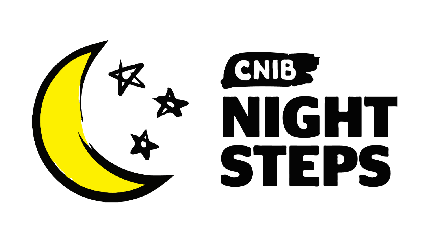 Address:  			 City:	      Province:	        Postal code:                             Phone number:                                   Email address:                                            	       Registration Fee Adults - $25 Donation (tax deductible)   Clients & Youth - Free      Volunteers & Staff - FreePayment Cash (Do not mail, can be dropped off at a CNIB office.) Cheque (Make cheques payable to "CNIB".) I wish to have a CNIB employee call me to pay by credit card.Fundraising GoalWhat is your personal fundraising goal? (The suggested minimum goal is $100.)  $_____*Are you a CNIB client? Yes 		 No Permission Questions I allow CNIB to contact me by email to support my involvement in this event. I allow the general public to donate on my page. I give permission to display my name on the list of Top Fundraisers.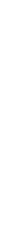  I would like to sign up to receive general information and updates from CNIB.CNIB is committed to protecting the privacy of our donors, supporters and stakeholders. We maintain a record of your personal information for registration, tax receipting purposes and to occasionally contact you with fundraising communications. If for any reason you do not wish to be contacted, please call the CNIB Helpline at 1-800-563-2642. Charitable registration #119219459